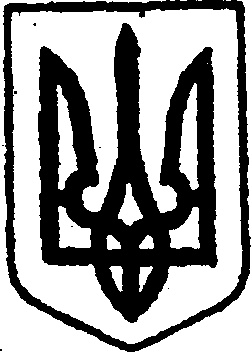 КИЇВСЬКА ОБЛАСТЬТЕТІЇВСЬКА МІСЬКА РАДАVІІІ СКЛИКАННЯДРУГА  СЕСІЯР І Ш Е Н Н Я    26.01.2021 р.                                                                            №  87 - 02-VIIІ        Про затвердження  персонального складу        виконавчого комітету Тетіївської міської        ради VIII cкликання              Керуючись підпунктом  3 частини 1 статті 26, статтею 51 Закону України        « Про місцеве самоврядування в Україні»,  Тетіївська міська рада                                             В И Р І Ш И Л А: Затвердити персональний склад  виконавчого комітету Тетіївської міської ради:Балагура Богдан Олегович  – міський голова Іванюта Наталія Федорівна  – секретар міської радиКизимишин Василь Йосипович – перший заступник міського голови    -    Дячук Надія Анатоліївна   - заступник міського голови з гуманітарних            питань    -   Дем’янчук Петро Володимирович- начальник відділу житлово-                            комунального господарства, транспорту та благоустрою                           -   Складена Наталія Михайлівна –начальник юридичного відділу    -   Павленко Дмитро Миколайович – начальник відділу архітектури та          містобудування    -  Ліщук Євгеній Васильович – начальник управління фінансів    -  Вівденко Володимир Петрович – начальник КП «Тетіївське БТІ»    -  Локайчук Сергій  Сергійович – в.о.начальника  міжрайонного управління у        Володарському та Тетіївському районах  ГУ Держгеокадастру у Київській        області     -  Хоменко Анатолій Вікторович – староста села Бурківці    -  Корнійчук Тетяна Степанівна – староста села Високе    -  Король Меланію Олександрівну – старосту села Галайки    - Франчук Володимир Тарасович – староста села Голодьки    - Пущик Олександр Іванович – староста сіл Горошків, Ріденьке    - Самозван Віталій Дмитрович – староста села Денихівка    -                                                     - староста сіл Дзвеняче, Тарасівка    - Денисюк Сергій Михайлович – староста села Дібрівка    - Скрипник Володимир Степанович – староста села Кашперівка    - Клєвцов Євгеній Миколайович – староста села Клюки    - Чалова Діна Петрівна – староста сіл Кошів, Погреби    - Руденко Володимир Йосипович – староста сіл Михайлівка, Перше травня    - Сліпенчук Людмила Володимирівна – староста села Ненадиха    - Рабенко Дмитро Петрович – староста села Одайполе    - Роїк Олег Іванович – староста сіл П’ятигори, Молочне    - Щербюк Валентина Павлівна – староста села Росішки    - Грабовенко Василь Сергійович – староста села Скибинці    - Сидорчук Юрій Іванович – староста села Стадниця    - Коваль Олег Іванович – староста села Степове    - Стоматюк Надія Захарівна – староста села Тайниця    - Дорощук Ігор Васильович – староста села Теліженці    - Радзівіло Людмила Миколаївна – староста сіл Черепин, Черепинка,                  Григорівка    -     начальник КП «Благоустрій»    -     начльник КП «Дібрівка-Обрій»    -     начальник ВУ ВКГ «Тетіївводоканал»    -     начальник КП «Тетіївтепломережа»2. Взяти до відома, що відповідно до п.п.3, 5 ст. 51 Закону України     « Про місцеве самоврядування в Україні» до складу виконавчого     комітету міської ради  входить та очолює виконавчий комітет     міський голова  Балагура Богдан Олегович.3. Взяти до відома, що відповідно до п.4  ст. 51 Закону України     « Про місцеве самоврядування в Україні» до складу виконавчого     комітету міської ради  входить секретар міської ради та старости.            Міський голова                                                    Богдан  БАЛАГУРА      